上海飞机客户服务有限公司竞争性谈判/询价文件我公司有以下采购项目，具体要求和联系方式见下表和附录，如有意向请在有效期内提交报价文件。                                 2022年7月26日注：明确技术标准和要求，不限定或指定唯一品牌，在引用品牌或生产供应商名称前加上“参照”或“相当于”字样，确保品牌的市场可选择性。注：*号项目，由采购需求部门按需调整。附件一：施工区域区（标灰）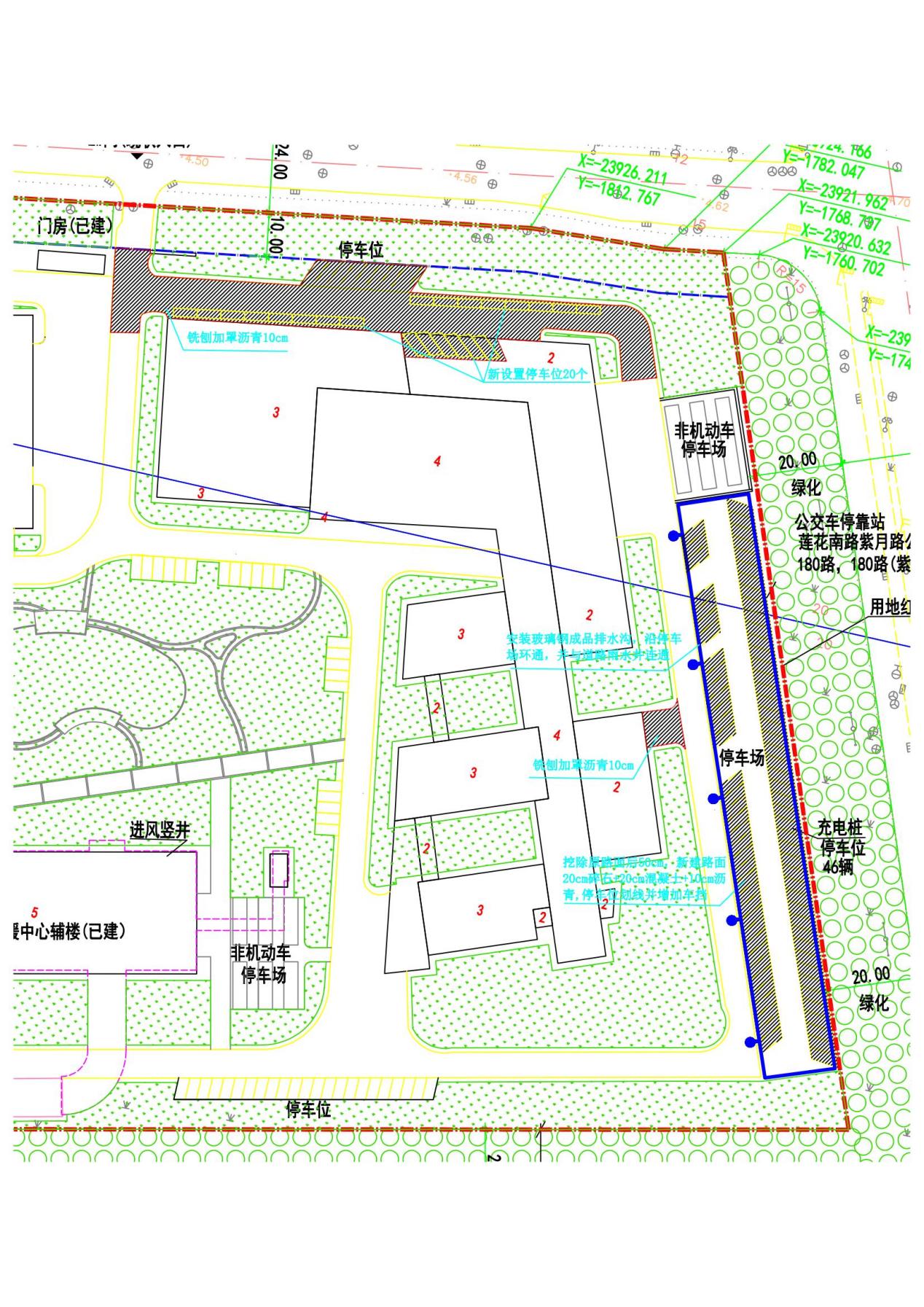 附件二：技术要求施工方案东面停车场翻新工程   （1）东面停车场本次工程基本按中心高东西侧低的坡面线形标高施工，对实施范围内1518平方米东西侧停车位原植草砖清除，做20cm混凝土基层，后加铺6cm AC-25C 粗粒式沥青砼（下面层）及4cm SMA-13 沥青玛蹄脂碎石混合料[SBS(I-D)]（上面层）。（2）排水工程   沿停车场四周安装20cm*30cm玻璃钢成品排水沟300米，并连接至停车场西侧道路雨水井。（3）标志标线工程本项目在修缮后道路结构实施停车位划线，总计85个停车位；安装85付挡车器。2、北面道路工程本次工程基本维持原道路平面线形及标高不变，对实施范围内1285平方米车行道原沥青面层（厚10cm）铣刨后加铺6cm AC-25C 粗粒式沥青砼（下面层）及4cm SMA-13 沥青玛蹄脂碎石混合料[SBS(I-D)]（上面层）。（1）对该路段内原20个停车位重新划线及配置挡车器；（2）本工程现有雨污水管道保留利用，车行道范围内现有11个窨井盖进行井口修复，并调换铸铁盖座。（3）现状道路沿线采用C30 预制水泥砼侧平石，现状侧平石大部分存在露骨、破损和缺失情况，结合本项目对全线的侧平石全部统一修缮和补充。施工要求1、沥青加罩施工工艺要求（1）沥青路面施工必须有施工组织设计，并保证合理的施工工期。沥青路面不得在气温低于10℃，以及雨天、路面潮湿的情况下施工。（3）间隙式拌和机宜备有保温性能好的成品储料仓，贮存过程中混合料温降不得大于10℃，且不能有沥青滴漏。普通沥青混合料的贮存时间不得超过72h。（4）混合料的压实沥青混凝土的压实最大厚度不宜大于100mm，但当采用大功率压路机且经试验证明能达到压实度时允许增大到150mm。2、玻璃钢排水沟施工工艺要求（1）开挖基槽。基槽的开挖尺寸，应当以排水沟设计放置位置为基准，排水沟底部向下、两侧翼向左右各预留一定空间，用于浇筑混凝土基础，以保证排水沟的承载要求。（2）浇筑基槽底基。用水泥混凝土浇筑符合承载等级要求尺寸的基槽底基。基槽底基应按设计要求制作小引水斜坡，引水坡由高至低，指向系统的排水出口。（3）铺设排水沟。排水系统出水口设计与市政排水系统连接，首先铺设与市政排水系统连接的排水沟，然后按逆水流方向铺设排水沟。（4）排水沟交接口卡缝防水处理。如果排水沟道需要严格防水，建议使用沥青硅胶（防水密封胶）均匀涂抹在相邻排水沟接口卡缝处。（5）清洁排水沟体、固定盖板。排水系统正式使用前，必须先将排水沟盖板、集水井盖板取下，认真清理排水沟、集水井内的杂物。确认沟体畅通无阻后，放回盖板并紧固。3、停车场划线施工工艺要求停车线材料应具有良好的耐磨性、防滑性和辨认性，标线涂料采用热干膜涂料。标线施工应禁止在雨天和潮湿冰冻路面上进行。热熔型涂料施工时温度不低于10℃。交通标线施工前应清扫地面，除净灰尘和泥土，然后按设计要求的线形放样漆划。标线或底漆涂划后，应放置锥形反光橡胶体或其它护线物体，待标线干燥后才能撤走。附件三：报价清单客服中心道路翻新修复报价注：具体数量以实际踏勘数据为准。采购方上海飞机客户服务有限公司上海飞机客户服务有限公司上海飞机客户服务有限公司上海飞机客户服务有限公司上海飞机客户服务有限公司上海飞机客户服务有限公司采购实施部门联系人孔万里孔万里联系地址联系地址上海市闵行区江川东路100号上海市闵行区江川东路100号联系电话1801919672518019196725E-MailE-Mailkongwanli@comac.cckongwanli@comac.cc项目名称客服中心园区内部分道路翻新修复客服中心园区内部分道路翻新修复客服中心园区内部分道路翻新修复客服中心园区内部分道路翻新修复客服中心园区内部分道路翻新修复客服中心园区内部分道路翻新修复供应商资质要求1.具有企业法人营业执照并具有完成本项目所需的经营范围及资质；2.具有企业法人资格证明或被授权人身份证明及法人授权委托书；3.具有与本项目相关的行业资质，营业执照经营范围包含公路交通建设工程、市政工程专业施工、安全生产许可证；4.提供近3年（2019年-2021年）的第三方审计报告或加盖公司公章的财务报表，包含资产负债表、利润表和现金流量表即可；5.在签署本项目合同及履行本项目义务时无任何法律障碍和重大事件影响供应商继续正常存续和全面履行本项目合同的能力，未被列入全国失信被执行人名单，披露正在审理或执行完毕的标的金额大于500 万元人民币（含本数）的重大诉讼、仲裁、索赔、行政复议或行政处罚；6、注册资本大于人民币1000万；7、须为注册地在上海供应商或在上海有办事处供应商；8、必须现场踏勘后，根据现场情况及要求出具施工方案及报价。（未现场踏勘属于无效投标）。1.具有企业法人营业执照并具有完成本项目所需的经营范围及资质；2.具有企业法人资格证明或被授权人身份证明及法人授权委托书；3.具有与本项目相关的行业资质，营业执照经营范围包含公路交通建设工程、市政工程专业施工、安全生产许可证；4.提供近3年（2019年-2021年）的第三方审计报告或加盖公司公章的财务报表，包含资产负债表、利润表和现金流量表即可；5.在签署本项目合同及履行本项目义务时无任何法律障碍和重大事件影响供应商继续正常存续和全面履行本项目合同的能力，未被列入全国失信被执行人名单，披露正在审理或执行完毕的标的金额大于500 万元人民币（含本数）的重大诉讼、仲裁、索赔、行政复议或行政处罚；6、注册资本大于人民币1000万；7、须为注册地在上海供应商或在上海有办事处供应商；8、必须现场踏勘后，根据现场情况及要求出具施工方案及报价。（未现场踏勘属于无效投标）。1.具有企业法人营业执照并具有完成本项目所需的经营范围及资质；2.具有企业法人资格证明或被授权人身份证明及法人授权委托书；3.具有与本项目相关的行业资质，营业执照经营范围包含公路交通建设工程、市政工程专业施工、安全生产许可证；4.提供近3年（2019年-2021年）的第三方审计报告或加盖公司公章的财务报表，包含资产负债表、利润表和现金流量表即可；5.在签署本项目合同及履行本项目义务时无任何法律障碍和重大事件影响供应商继续正常存续和全面履行本项目合同的能力，未被列入全国失信被执行人名单，披露正在审理或执行完毕的标的金额大于500 万元人民币（含本数）的重大诉讼、仲裁、索赔、行政复议或行政处罚；6、注册资本大于人民币1000万；7、须为注册地在上海供应商或在上海有办事处供应商；8、必须现场踏勘后，根据现场情况及要求出具施工方案及报价。（未现场踏勘属于无效投标）。1.具有企业法人营业执照并具有完成本项目所需的经营范围及资质；2.具有企业法人资格证明或被授权人身份证明及法人授权委托书；3.具有与本项目相关的行业资质，营业执照经营范围包含公路交通建设工程、市政工程专业施工、安全生产许可证；4.提供近3年（2019年-2021年）的第三方审计报告或加盖公司公章的财务报表，包含资产负债表、利润表和现金流量表即可；5.在签署本项目合同及履行本项目义务时无任何法律障碍和重大事件影响供应商继续正常存续和全面履行本项目合同的能力，未被列入全国失信被执行人名单，披露正在审理或执行完毕的标的金额大于500 万元人民币（含本数）的重大诉讼、仲裁、索赔、行政复议或行政处罚；6、注册资本大于人民币1000万；7、须为注册地在上海供应商或在上海有办事处供应商；8、必须现场踏勘后，根据现场情况及要求出具施工方案及报价。（未现场踏勘属于无效投标）。1.具有企业法人营业执照并具有完成本项目所需的经营范围及资质；2.具有企业法人资格证明或被授权人身份证明及法人授权委托书；3.具有与本项目相关的行业资质，营业执照经营范围包含公路交通建设工程、市政工程专业施工、安全生产许可证；4.提供近3年（2019年-2021年）的第三方审计报告或加盖公司公章的财务报表，包含资产负债表、利润表和现金流量表即可；5.在签署本项目合同及履行本项目义务时无任何法律障碍和重大事件影响供应商继续正常存续和全面履行本项目合同的能力，未被列入全国失信被执行人名单，披露正在审理或执行完毕的标的金额大于500 万元人民币（含本数）的重大诉讼、仲裁、索赔、行政复议或行政处罚；6、注册资本大于人民币1000万；7、须为注册地在上海供应商或在上海有办事处供应商；8、必须现场踏勘后，根据现场情况及要求出具施工方案及报价。（未现场踏勘属于无效投标）。1.具有企业法人营业执照并具有完成本项目所需的经营范围及资质；2.具有企业法人资格证明或被授权人身份证明及法人授权委托书；3.具有与本项目相关的行业资质，营业执照经营范围包含公路交通建设工程、市政工程专业施工、安全生产许可证；4.提供近3年（2019年-2021年）的第三方审计报告或加盖公司公章的财务报表，包含资产负债表、利润表和现金流量表即可；5.在签署本项目合同及履行本项目义务时无任何法律障碍和重大事件影响供应商继续正常存续和全面履行本项目合同的能力，未被列入全国失信被执行人名单，披露正在审理或执行完毕的标的金额大于500 万元人民币（含本数）的重大诉讼、仲裁、索赔、行政复议或行政处罚；6、注册资本大于人民币1000万；7、须为注册地在上海供应商或在上海有办事处供应商；8、必须现场踏勘后，根据现场情况及要求出具施工方案及报价。（未现场踏勘属于无效投标）。供应商能力要求能及时满足和响应采购方的需求；具有相关项目经验，并提供业绩证明。　能及时满足和响应采购方的需求；具有相关项目经验，并提供业绩证明。　能及时满足和响应采购方的需求；具有相关项目经验，并提供业绩证明。　能及时满足和响应采购方的需求；具有相关项目经验，并提供业绩证明。　能及时满足和响应采购方的需求；具有相关项目经验，并提供业绩证明。　能及时满足和响应采购方的需求；具有相关项目经验，并提供业绩证明。　项目技术要求1、施工区域详见附件一：施工区域图（标灰）2、施工要求详见附件二：技术要求3、附件三：施工项目报价表（若根据实际情况另外展开明细，不更改主表结构）4、项目概况本工程位于上海市江川东路100号上海飞机客户服务有限公司内，根据采购方安装、施工、验收的要求，完成道路翻新修复等工作。根据规范要求，详见附件二、三（技术要求、报价清单）。5、报价文件编制要求报价单位需编制技术方案及详细报价清单（改造方案的附件：改造方案清单上进行报价）。所有文件均需加盖公章，并经施工单位法定代表人或其授权代表签名或盖章。由授权代表签字、盖章的在征询报价书中须提交法定代表人签署的授权委托书。全套报价书必须内容齐全，打印清晰，无涂改和行间插字。报价文件组成：报价文件由书面文件和相应的电子文件（U 盘）两部分组成。书面文件一份（所有文件装订成一册），电子文件需提供一份（集成一个PDF，报价部分按附件三报价清单明细填写（如有展开报价项请另附表勿改动报价表结构）、报价清单须单独提供EXCEL）。法人授权委托证明书(含法定代表人及授权委托人身份证明）、施工方案（施工组织设计、施工安全保证措施、安全生产责任制及应急预案、文明施工保证措施、工期保证措施、工程质量保证措施等）、企业营业执照（复印件加盖公章）、承诺书(报价单位对施工费用、工期、质量、安全等的承诺,格式自行设计)、近三年财务报表、质量体系证书、行业资质证书、业绩证明、资信证明。6、现场踏勘时间2022年7月28日10:00。1、施工区域详见附件一：施工区域图（标灰）2、施工要求详见附件二：技术要求3、附件三：施工项目报价表（若根据实际情况另外展开明细，不更改主表结构）4、项目概况本工程位于上海市江川东路100号上海飞机客户服务有限公司内，根据采购方安装、施工、验收的要求，完成道路翻新修复等工作。根据规范要求，详见附件二、三（技术要求、报价清单）。5、报价文件编制要求报价单位需编制技术方案及详细报价清单（改造方案的附件：改造方案清单上进行报价）。所有文件均需加盖公章，并经施工单位法定代表人或其授权代表签名或盖章。由授权代表签字、盖章的在征询报价书中须提交法定代表人签署的授权委托书。全套报价书必须内容齐全，打印清晰，无涂改和行间插字。报价文件组成：报价文件由书面文件和相应的电子文件（U 盘）两部分组成。书面文件一份（所有文件装订成一册），电子文件需提供一份（集成一个PDF，报价部分按附件三报价清单明细填写（如有展开报价项请另附表勿改动报价表结构）、报价清单须单独提供EXCEL）。法人授权委托证明书(含法定代表人及授权委托人身份证明）、施工方案（施工组织设计、施工安全保证措施、安全生产责任制及应急预案、文明施工保证措施、工期保证措施、工程质量保证措施等）、企业营业执照（复印件加盖公章）、承诺书(报价单位对施工费用、工期、质量、安全等的承诺,格式自行设计)、近三年财务报表、质量体系证书、行业资质证书、业绩证明、资信证明。6、现场踏勘时间2022年7月28日10:00。1、施工区域详见附件一：施工区域图（标灰）2、施工要求详见附件二：技术要求3、附件三：施工项目报价表（若根据实际情况另外展开明细，不更改主表结构）4、项目概况本工程位于上海市江川东路100号上海飞机客户服务有限公司内，根据采购方安装、施工、验收的要求，完成道路翻新修复等工作。根据规范要求，详见附件二、三（技术要求、报价清单）。5、报价文件编制要求报价单位需编制技术方案及详细报价清单（改造方案的附件：改造方案清单上进行报价）。所有文件均需加盖公章，并经施工单位法定代表人或其授权代表签名或盖章。由授权代表签字、盖章的在征询报价书中须提交法定代表人签署的授权委托书。全套报价书必须内容齐全，打印清晰，无涂改和行间插字。报价文件组成：报价文件由书面文件和相应的电子文件（U 盘）两部分组成。书面文件一份（所有文件装订成一册），电子文件需提供一份（集成一个PDF，报价部分按附件三报价清单明细填写（如有展开报价项请另附表勿改动报价表结构）、报价清单须单独提供EXCEL）。法人授权委托证明书(含法定代表人及授权委托人身份证明）、施工方案（施工组织设计、施工安全保证措施、安全生产责任制及应急预案、文明施工保证措施、工期保证措施、工程质量保证措施等）、企业营业执照（复印件加盖公章）、承诺书(报价单位对施工费用、工期、质量、安全等的承诺,格式自行设计)、近三年财务报表、质量体系证书、行业资质证书、业绩证明、资信证明。6、现场踏勘时间2022年7月28日10:00。1、施工区域详见附件一：施工区域图（标灰）2、施工要求详见附件二：技术要求3、附件三：施工项目报价表（若根据实际情况另外展开明细，不更改主表结构）4、项目概况本工程位于上海市江川东路100号上海飞机客户服务有限公司内，根据采购方安装、施工、验收的要求，完成道路翻新修复等工作。根据规范要求，详见附件二、三（技术要求、报价清单）。5、报价文件编制要求报价单位需编制技术方案及详细报价清单（改造方案的附件：改造方案清单上进行报价）。所有文件均需加盖公章，并经施工单位法定代表人或其授权代表签名或盖章。由授权代表签字、盖章的在征询报价书中须提交法定代表人签署的授权委托书。全套报价书必须内容齐全，打印清晰，无涂改和行间插字。报价文件组成：报价文件由书面文件和相应的电子文件（U 盘）两部分组成。书面文件一份（所有文件装订成一册），电子文件需提供一份（集成一个PDF，报价部分按附件三报价清单明细填写（如有展开报价项请另附表勿改动报价表结构）、报价清单须单独提供EXCEL）。法人授权委托证明书(含法定代表人及授权委托人身份证明）、施工方案（施工组织设计、施工安全保证措施、安全生产责任制及应急预案、文明施工保证措施、工期保证措施、工程质量保证措施等）、企业营业执照（复印件加盖公章）、承诺书(报价单位对施工费用、工期、质量、安全等的承诺,格式自行设计)、近三年财务报表、质量体系证书、行业资质证书、业绩证明、资信证明。6、现场踏勘时间2022年7月28日10:00。1、施工区域详见附件一：施工区域图（标灰）2、施工要求详见附件二：技术要求3、附件三：施工项目报价表（若根据实际情况另外展开明细，不更改主表结构）4、项目概况本工程位于上海市江川东路100号上海飞机客户服务有限公司内，根据采购方安装、施工、验收的要求，完成道路翻新修复等工作。根据规范要求，详见附件二、三（技术要求、报价清单）。5、报价文件编制要求报价单位需编制技术方案及详细报价清单（改造方案的附件：改造方案清单上进行报价）。所有文件均需加盖公章，并经施工单位法定代表人或其授权代表签名或盖章。由授权代表签字、盖章的在征询报价书中须提交法定代表人签署的授权委托书。全套报价书必须内容齐全，打印清晰，无涂改和行间插字。报价文件组成：报价文件由书面文件和相应的电子文件（U 盘）两部分组成。书面文件一份（所有文件装订成一册），电子文件需提供一份（集成一个PDF，报价部分按附件三报价清单明细填写（如有展开报价项请另附表勿改动报价表结构）、报价清单须单独提供EXCEL）。法人授权委托证明书(含法定代表人及授权委托人身份证明）、施工方案（施工组织设计、施工安全保证措施、安全生产责任制及应急预案、文明施工保证措施、工期保证措施、工程质量保证措施等）、企业营业执照（复印件加盖公章）、承诺书(报价单位对施工费用、工期、质量、安全等的承诺,格式自行设计)、近三年财务报表、质量体系证书、行业资质证书、业绩证明、资信证明。6、现场踏勘时间2022年7月28日10:00。1、施工区域详见附件一：施工区域图（标灰）2、施工要求详见附件二：技术要求3、附件三：施工项目报价表（若根据实际情况另外展开明细，不更改主表结构）4、项目概况本工程位于上海市江川东路100号上海飞机客户服务有限公司内，根据采购方安装、施工、验收的要求，完成道路翻新修复等工作。根据规范要求，详见附件二、三（技术要求、报价清单）。5、报价文件编制要求报价单位需编制技术方案及详细报价清单（改造方案的附件：改造方案清单上进行报价）。所有文件均需加盖公章，并经施工单位法定代表人或其授权代表签名或盖章。由授权代表签字、盖章的在征询报价书中须提交法定代表人签署的授权委托书。全套报价书必须内容齐全，打印清晰，无涂改和行间插字。报价文件组成：报价文件由书面文件和相应的电子文件（U 盘）两部分组成。书面文件一份（所有文件装订成一册），电子文件需提供一份（集成一个PDF，报价部分按附件三报价清单明细填写（如有展开报价项请另附表勿改动报价表结构）、报价清单须单独提供EXCEL）。法人授权委托证明书(含法定代表人及授权委托人身份证明）、施工方案（施工组织设计、施工安全保证措施、安全生产责任制及应急预案、文明施工保证措施、工期保证措施、工程质量保证措施等）、企业营业执照（复印件加盖公章）、承诺书(报价单位对施工费用、工期、质量、安全等的承诺,格式自行设计)、近三年财务报表、质量体系证书、行业资质证书、业绩证明、资信证明。6、现场踏勘时间2022年7月28日10:00。项目进度要求工期要求：合同生效并收到采购方通知后60日历日之内完成所有施工项目。质保期：一年，自本项目施工完成并经采购方验收合格且出具验收证明后起算。2、合同总价合同总价为本采购询价文件、改造方案及其附件范围全部内容包干的固定总价。供应商为完成本项目而发生的所有费用均包含在固定总价内，除采购方指定工作范围发生变化外，采购方不再另行支付其它费用。付款方式：本项目费用分【二】期支付：A. 第一期支付：合同签订完成并全部修复工作完成并验收合格后，经过结算审价后，供应商提供结算审价总额等额的增值税专用发票【20】工作日内，支付到结算总价的97%。B.第二期支付：采购方留存总价3%的质保金,于保修期(质保期)结束后，无质量问题，向供应商支付。工期要求：合同生效并收到采购方通知后60日历日之内完成所有施工项目。质保期：一年，自本项目施工完成并经采购方验收合格且出具验收证明后起算。2、合同总价合同总价为本采购询价文件、改造方案及其附件范围全部内容包干的固定总价。供应商为完成本项目而发生的所有费用均包含在固定总价内，除采购方指定工作范围发生变化外，采购方不再另行支付其它费用。付款方式：本项目费用分【二】期支付：A. 第一期支付：合同签订完成并全部修复工作完成并验收合格后，经过结算审价后，供应商提供结算审价总额等额的增值税专用发票【20】工作日内，支付到结算总价的97%。B.第二期支付：采购方留存总价3%的质保金,于保修期(质保期)结束后，无质量问题，向供应商支付。工期要求：合同生效并收到采购方通知后60日历日之内完成所有施工项目。质保期：一年，自本项目施工完成并经采购方验收合格且出具验收证明后起算。2、合同总价合同总价为本采购询价文件、改造方案及其附件范围全部内容包干的固定总价。供应商为完成本项目而发生的所有费用均包含在固定总价内，除采购方指定工作范围发生变化外，采购方不再另行支付其它费用。付款方式：本项目费用分【二】期支付：A. 第一期支付：合同签订完成并全部修复工作完成并验收合格后，经过结算审价后，供应商提供结算审价总额等额的增值税专用发票【20】工作日内，支付到结算总价的97%。B.第二期支付：采购方留存总价3%的质保金,于保修期(质保期)结束后，无质量问题，向供应商支付。工期要求：合同生效并收到采购方通知后60日历日之内完成所有施工项目。质保期：一年，自本项目施工完成并经采购方验收合格且出具验收证明后起算。2、合同总价合同总价为本采购询价文件、改造方案及其附件范围全部内容包干的固定总价。供应商为完成本项目而发生的所有费用均包含在固定总价内，除采购方指定工作范围发生变化外，采购方不再另行支付其它费用。付款方式：本项目费用分【二】期支付：A. 第一期支付：合同签订完成并全部修复工作完成并验收合格后，经过结算审价后，供应商提供结算审价总额等额的增值税专用发票【20】工作日内，支付到结算总价的97%。B.第二期支付：采购方留存总价3%的质保金,于保修期(质保期)结束后，无质量问题，向供应商支付。工期要求：合同生效并收到采购方通知后60日历日之内完成所有施工项目。质保期：一年，自本项目施工完成并经采购方验收合格且出具验收证明后起算。2、合同总价合同总价为本采购询价文件、改造方案及其附件范围全部内容包干的固定总价。供应商为完成本项目而发生的所有费用均包含在固定总价内，除采购方指定工作范围发生变化外，采购方不再另行支付其它费用。付款方式：本项目费用分【二】期支付：A. 第一期支付：合同签订完成并全部修复工作完成并验收合格后，经过结算审价后，供应商提供结算审价总额等额的增值税专用发票【20】工作日内，支付到结算总价的97%。B.第二期支付：采购方留存总价3%的质保金,于保修期(质保期)结束后，无质量问题，向供应商支付。工期要求：合同生效并收到采购方通知后60日历日之内完成所有施工项目。质保期：一年，自本项目施工完成并经采购方验收合格且出具验收证明后起算。2、合同总价合同总价为本采购询价文件、改造方案及其附件范围全部内容包干的固定总价。供应商为完成本项目而发生的所有费用均包含在固定总价内，除采购方指定工作范围发生变化外，采购方不再另行支付其它费用。付款方式：本项目费用分【二】期支付：A. 第一期支付：合同签订完成并全部修复工作完成并验收合格后，经过结算审价后，供应商提供结算审价总额等额的增值税专用发票【20】工作日内，支付到结算总价的97%。B.第二期支付：采购方留存总价3%的质保金,于保修期(质保期)结束后，无质量问题，向供应商支付。响应文件送达截止时间2022年8月3日17:00前快递至采购联系人处　2022年8月3日17:00前快递至采购联系人处　2022年8月3日17:00前快递至采购联系人处　2022年8月3日17:00前快递至采购联系人处　2022年8月3日17:00前快递至采购联系人处　2022年8月3日17:00前快递至采购联系人处　附录☑详细技术要求☑报价单☑报价单□报价文件编制要求□报价文件编制要求□其他以下由报价供应商填写（盖章）以下由报价供应商填写（盖章）以下由报价供应商填写（盖章）以下由报价供应商填写（盖章）以下由报价供应商填写（盖章）供应商性质□高校/科研院所 □国有及国有控股企业 □外资企业 □民营企业 □境外单位或个人□高校/科研院所 □国有及国有控股企业 □外资企业 □民营企业 □境外单位或个人□高校/科研院所 □国有及国有控股企业 □外资企业 □民营企业 □境外单位或个人□高校/科研院所 □国有及国有控股企业 □外资企业 □民营企业 □境外单位或个人联系人联系地址联系电话E-Mail资质文件（复印件应加盖单位公章，带*号的为必备材料）（一）基本证照（一）基本证照（一）基本证照（一）基本证照资质文件（复印件应加盖单位公章，带*号的为必备材料）□营业执照*
□组织机构代码证*
□税务登记证*
或□“三证合一”证书□法人代表授权书*□代理资质证书□代理资质证书资质文件（复印件应加盖单位公章，带*号的为必备材料）（二）财务资料（二）财务资料（二）财务资料（二）财务资料资质文件（复印件应加盖单位公章，带*号的为必备材料）□银行基本账户开户许可证*□近三年的年度财务报表*□近三年的年度财务报表*资质文件（复印件应加盖单位公章，带*号的为必备材料）□资信证明*（银行开具或查询网页截图）□其他财务指标证明材料□其他财务指标证明材料资质文件（复印件应加盖单位公章，带*号的为必备材料）（三）经营范围资料（包括但不限于依法须经批准的项目，相关部门的批准文件）（三）经营范围资料（包括但不限于依法须经批准的项目，相关部门的批准文件）（三）经营范围资料（包括但不限于依法须经批准的项目，相关部门的批准文件）（三）经营范围资料（包括但不限于依法须经批准的项目，相关部门的批准文件）资质文件（复印件应加盖单位公章，带*号的为必备材料）□批准文件资质文件（复印件应加盖单位公章，带*号的为必备材料）（四）能力证明资料（四）能力证明资料（四）能力证明资料（四）能力证明资料资质文件（复印件应加盖单位公章，带*号的为必备材料）□相关领域的资质文件*（安全生产许可证及建筑业企业证书）□行业资质证书□质量体系认证*□质量体系认证*资质文件（复印件应加盖单位公章，带*号的为必备材料）□拟派出项目组成员的资质文件□以往类似项目的合同
或验收报告*□成功案例□成功案例资质情况说明质量能力说明技术方案说明交付时间（天）报价               人民币                                       （大写）               人民币                                       （大写）               人民币                                       （大写）附录□项目技术方案□报价单□其他说明资料注：报价文件盖章后密封送达采购联系人，内含盖章版电子扫描件（U盘或光盘）。注：报价文件盖章后密封送达采购联系人，内含盖章版电子扫描件（U盘或光盘）。注：报价文件盖章后密封送达采购联系人，内含盖章版电子扫描件（U盘或光盘）。注：报价文件盖章后密封送达采购联系人，内含盖章版电子扫描件（U盘或光盘）。序号名称单位数量单价金额备注部分道路修复部分道路修复部分道路修复部分道路修复部分道路修复部分道路修复部分道路修复1铣刨地面M21285铣刨10cm2底层粗沥青M21285厚度6cm3面层细沥青M21285厚度4cm4车位划线只205雨水井修缮座116挡车器付207道石修复项1新能源停车场翻新新能源停车场翻新新能源停车场翻新新能源停车场翻新新能源停车场翻新新能源停车场翻新新能源停车场翻新1铣刨地面M21518铣刨30cm2混泥土基础M3420厚度20cm3底层粗沥青M21518厚度6cm4面层细沥青M21518厚度4cm5车位划线只856挡车器付857环形排水槽、开挖、填层米300合计（含税）合计（含税）合计（含税）